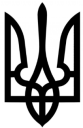 УКРАЇНАГОРОДНЯНСЬКА МІСЬКА РАДАО Р О Д Н Я Н С Ь К А М О Л О Д І Ж Н А Р А Д АГОРОДНЯНСЬКОЇ МІСЬКОЇ РАДИРІШЕННЯвід 02 липня 2018 рокум. Городня№ 20Про призначення секретаряМолодіжної радиВідповідно до Положення про Городнянську молодіжну раду пункту 3.12. «Про склад структури Молодіжна рада», Городнянська молодіжна радаВИРІШИЛА:Призначити секретаря Городнянської молодіжної ради Богатирьову Юлію Вікторівну.Голова Молодіжної ради	Є. С. Чехман